Пресс-служба Удмуртстата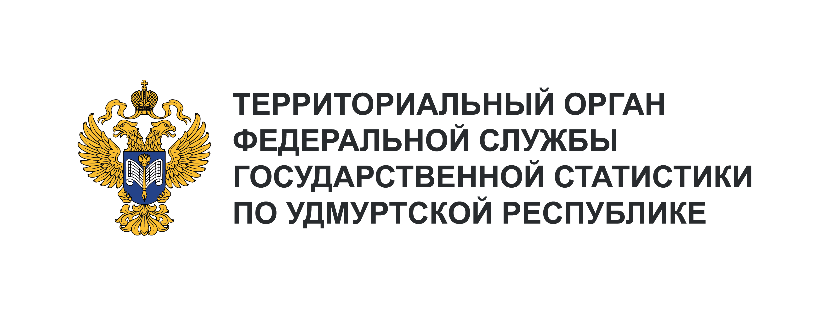 Телефон: +7 (3412) 69-50-35e-mail: 18.01.2@rosstat.gov.ruИнформационное сообщение для СМИ6 марта 2024, ИжевскУДМУРТСТАТ ПОДВЕЛ ПРЕДВАРИТЕЛЬНЫЕ ИТОГИ2023 ФИНАНСОВОГО ГОДАПо оперативным данным, сальдированный финансовый результат (прибыль минус убыток) организаций Удмуртской Республики (без субъектов малого предпринимательства, бюджетных учреждений, банков, страховых и прочих финансово-кредитных учреждений) за 2023 год составил 94,6 млрд рублей, увеличившись на 29% в сравнении с 2022 годом.Финансовый результат прибыльных организаций вырос на 18% и сложился в размере 96,7 млрд рублей.Пятая часть организаций – убыточны, но при этом их доля снизилась на 0,7 процентного пункта. Общая сумма убытка уменьшилась в 4,3 раза в сравнении с 2022 годом до 2,1 млрд рублей.Возросла и рентабельность продаж. Так, организациями Удмуртии в 2023 году на каждый рубль произведенных затрат было получено 10,9 копейки прибыли, и это больше, чем в предыдущем году, на 2,5 копейки.Выручка организаций за год увеличилась на 8% и достигла 1,1 трлн рублей. Три четверти выручки и 85% сальдированной прибыли приходится на организации обрабатывающих производств и организации по добыче полезных ископаемых.